								 Paris, le XX mars 2019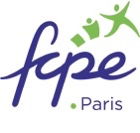 A l’attention des sénateurs et sénatrices parisiensObjet : Loi Ecole de la confianceMadame la Sénatrice, Monsieur le SénateurNous nous permettons de vous écrire à propos du projet de loi Ecole de la confiance qui vient d’être transmise au Sénat.Adoptée le 19 février dernier en première lecture devant l’Assemblée Nationale, le projet de loi pour une école de la confiance a été transmis pour examen en avril au Sénat. Il comporte un certain nombre de facettes que nous estimons inquiétantes pour l’avenir de l’école : L’encadrement de la liberté d’expression des enseignantsUne instruction obligatoire dès 3 ans qui n’apporte rien de nouveau (pour les territoires les plus concernés, les moyens ne sont pas à la hauteur des besoins) mais qui permet de mobiliser des financements publics dans les villes pour les écoles maternelles privéesLes nouvelles formes d’organisation des établissements publics mettent en danger la mixité sociale et permettent d’organiser le tri social (établissement des savoirs fondamentaux, établissement d’enseignement international). Concrètement le droit à l’éducation ne sera pas le même pour tous. La place de la communauté éducative est réduite au maximum.La suppression du CNESCO et son remplacement par le CEE qui ne sera pas indépendant questionnent sur la réalité de l’approche évaluative. Son recentrage sur l’évaluation des établissements montre une volonté de « rendre scientifique » la concurrence entre les établissements. Cette nouvelle structure n’aura pas objet d’évaluer le système scolaire, le service public de l’éducation ou encore la politique d’éducation….L’école inclusive est traité au rabais en maintenant la précarité des professionnels, sans réel moyen (le dispositif PIAL n’apportant pas de réponse sur la question de l’accueil à l’école…).La formation des enseignants est sous le contrôle entier du Ministre. -La mobilisation des AED pour assurer des cours laisse perplexe comme remède au manque d’enseignants. Il n’est pas fait mention de l’intérêt pédagogique. Il s’agit une fois de plus d’une approche gestionnaire.Les différentes instances permettant à la communauté éducative de partager, interpeller, de proposer au Ministre sont remises en cause.…La confiance, pour le mnistre Blanquer, c'est l'obéissance. Celles des élèves, comme celles des enseignants à qui le ministre vient d’imposer un devoir de réserve considéré par le monde enseignant comme liberticide. Dans ce projet de loi, les moindres aspects gestionnaires passent avant tous les aspects pédagogiques, grands absents de cette nouvelle copie législative qui, in fine, ne résout aucun des problèmes du système éducatif français. Cette loi témoigne en outre d’un fort degré d’impréparation : comment expliquer sinon la prolifération et la nature des débats sur nombre d’amendements et d’articles ?Aussi nous vous demandons de ne pas voter cette loi en l’état car elle méprise déjà et fragilisera les élèves comme l’ensemble de la communauté éducative.Sachant votre engagement pour l’Education et les élèves, veuillez accepter, Madame la Sénatrice, Monsieur le Sénateur, nos respectueuses salutations. Paris, le XXX mars 2019 Les parents d’élèves de l’école ...Modèle 2: parents déléguésLes parents délégués de l’école /collège/CL			 Paris, le XX mars 2019A l’attention des sénateurs et sénatrices parisiensObjet : Loi Ecole de la confianceMadame la Sénatrice, Monsieur le SénateurNous nous permettons de vous écrire à propos du projet de loi Ecole de la confiance qui vient d’être transmise au Sénat.Adoptée le 19 février dernier en première lecture devant l’Assemblée Nationale, le projet de loi pour une école de la confiance a été transmis pour examen en avril au Sénat. Il comporte un certain nombre de facettes que nous estimons inquiétantes pour l’avenir de l’école : L’encadrement de la liberté d’expression des enseignantsUne instruction obligatoire dès 3 ans qui n’apporte rien de nouveau (pour les territoires les plus concernés, les moyens ne sont pas à la hauteur des besoins) mais qui permet de mobiliser des financements publics dans les villes pour les écoles maternelles privéesLes nouvelles formes d’organisation des établissements publics mettent en danger la mixité sociale et permettent d’organiser le tri social (établissement des savoirs fondamentaux, établissement d’enseignement international). Concrètement le droit à l’éducation ne sera pas le même pour tous. La place de la communauté éducative est réduite au maximum.La suppression du CNESCO et son remplacement par le CEE qui ne sera pas indépendant questionnent sur la réalité de l’approche évaluative. Son recentrage sur l’évaluation des établissements montre une volonté de « rendre scientifique » la concurrence entre les établissements. Cette nouvelle structure n’aura pas objet d’évaluer le système scolaire, le service public de l’éducation ou encore la politique d’éducation….L’école inclusive est traité au rabais en maintenant la précarité des professionnels, sans réel moyen (le dispositif PIAL n’apportant pas de réponse sur la question de l’accueil à l’école…).La formation des enseignants est sous le contrôle entier du Ministre. -La mobilisation des AED pour assurer des cours laisse perplexe comme remède au manque d’enseignants. Il n’est pas fait mention de l’intérêt pédagogique. Il s’agit une fois de plus d’une approche gestionnaire.Les différentes instances permettant à la communauté éducative de partager, interpeller, de proposer au Ministre sont remises en cause.…La confiance, pour le ministre Blanquer, c'est l'obéissance. Celles des élèves, comme celles des enseignants à qui le ministre vient d’imposer un devoir de réserve considéré par le monde enseignant comme liberticide. Dans ce projet de loi, les moindres aspects gestionnaires passent avant tous les aspects pédagogiques, grands absents de cette nouvelle copie législative qui, in fine, ne résout aucun des problèmes du système éducatif français. Cette loi témoigne en outre d’un fort degré d’impréparation : comment expliquer sinon la prolifération et la nature des débats sur nombre d’amendements et d’articles ?Aussi nous vous demandons de ne pas voter cette loi en l’état car elle méprise déjà et fragilisera les élèves comme l’ensemble de la communauté éducative.Sachant votre engagement pour l’Education et les élèves, veuillez accepter, Madame la Sénatrice, Monsieur le Sénateur, nos respectueuses salutations. Paris, le XXX mars 2019 Les parents de l’école/ collège XX/ conseil local FCPEModèle 2: ParentsParents 							 Paris, le XX mars 2019A l’attention des sénateurs et sénatrices parisiensObjet : Loi Ecole de la confianceMadame la Sénatrice, Monsieur le SénateurJe me permets de  vous écrire à propos du projet de loi Ecole de la confiance qui vient d’être transmise au Sénat.Adoptée le 19 février dernier en première lecture devant l’Assemblée Nationale, le projet de loi pour une école de la confiance a été transmis pour examen en avril au Sénat. Il comporte un certain nombre de facettes que j’estime inquiétante pour l’avenir de l’école et celui de mon enfant : L’encadrement de la liberté d’expression des enseignantsUne instruction obligatoire dès 3 ans qui n’apporte rien de nouveau (pour les territoires les plus concernés, les moyens ne sont pas à la hauteur des besoins) mais qui permet de mobiliser des financements publics dans les villes pour les écoles maternelles privéesLes nouvelles formes d’organisation des établissements publics mettent en danger la mixité sociale et permettent d’organiser le tri social (établissement des savoirs fondamentaux, établissement d’enseignement international). Concrètement le droit à l’éducation ne sera pas le même pour tous. La place de la communauté éducative est réduite au maximum.La suppression du CNESCO et son remplacement par le CEE qui ne sera pas indépendant questionnent sur la réalité de l’approche évaluative. Son recentrage sur l’évaluation des établissements montre une volonté de « rendre scientifique » la concurrence entre les établissements. Cette nouvelle structure n’aura pas objet d’évaluer le système scolaire, le service public de l’éducation ou encore la politique d’éducation….L’école inclusive est traité au rabais en maintenant la précarité des professionnels, sans réel moyen (le dispositif PIAL n’apportant pas de réponse sur la question de l’accueil à l’école…).La formation des enseignants est sous le contrôle entier du Ministre. -La mobilisation des AED pour assurer des cours laisse perplexe comme remède au manque d’enseignants. Il n’est pas fait mention de l’intérêt pédagogique. Il s’agit une fois de plus d’une approche gestionnaire.Les différentes instances permettant à la communauté éducative de partager, interpeller, de proposer au Ministre sont remises en cause.…La confiance, pour le ministre Blanquer, c'est l'obéissance. Celles des élèves, comme celles des enseignants à qui le ministre vient d’imposer un devoir de réserve considéré par le monde enseignant comme liberticide. Dans ce projet de loi, les moindres aspects gestionnaires passent avant tous les aspects pédagogiques, grands absents de cette nouvelle copie législative qui, in fine, ne résout aucun des problèmes du système éducatif français. Cette loi témoigne en outre d’un fort degré d’impréparation : comment expliquer sinon la prolifération et la nature des débats sur nombre d’amendements et d’articles ?Aussi je vous demande de ne pas voter cette loi en l’état car elle méprise déjà et fragilisera les élèves comme l’ensemble de la communauté éducative.Sachant votre engagement pour l’Education et les élèves, veuillez accepter, Madame la Sénatrice, Monsieur le Sénateur, mes respectueuses salutations. Paris, le XXX mars 2019 Les parents de l’école/ collège XX/ conseil local FCPE